24ª AULA – 16/08 A 20/08.OI, TUDO BEM COM VOCÊ? ESPERO QUE SIM. PARA ESSA SEMANA, COMO ATIVIDADE DE PROSEDI, OBSERVE AS FIGURAS E REALIZE A ATIVIDADE ABAIXO. BOM TRABALHO!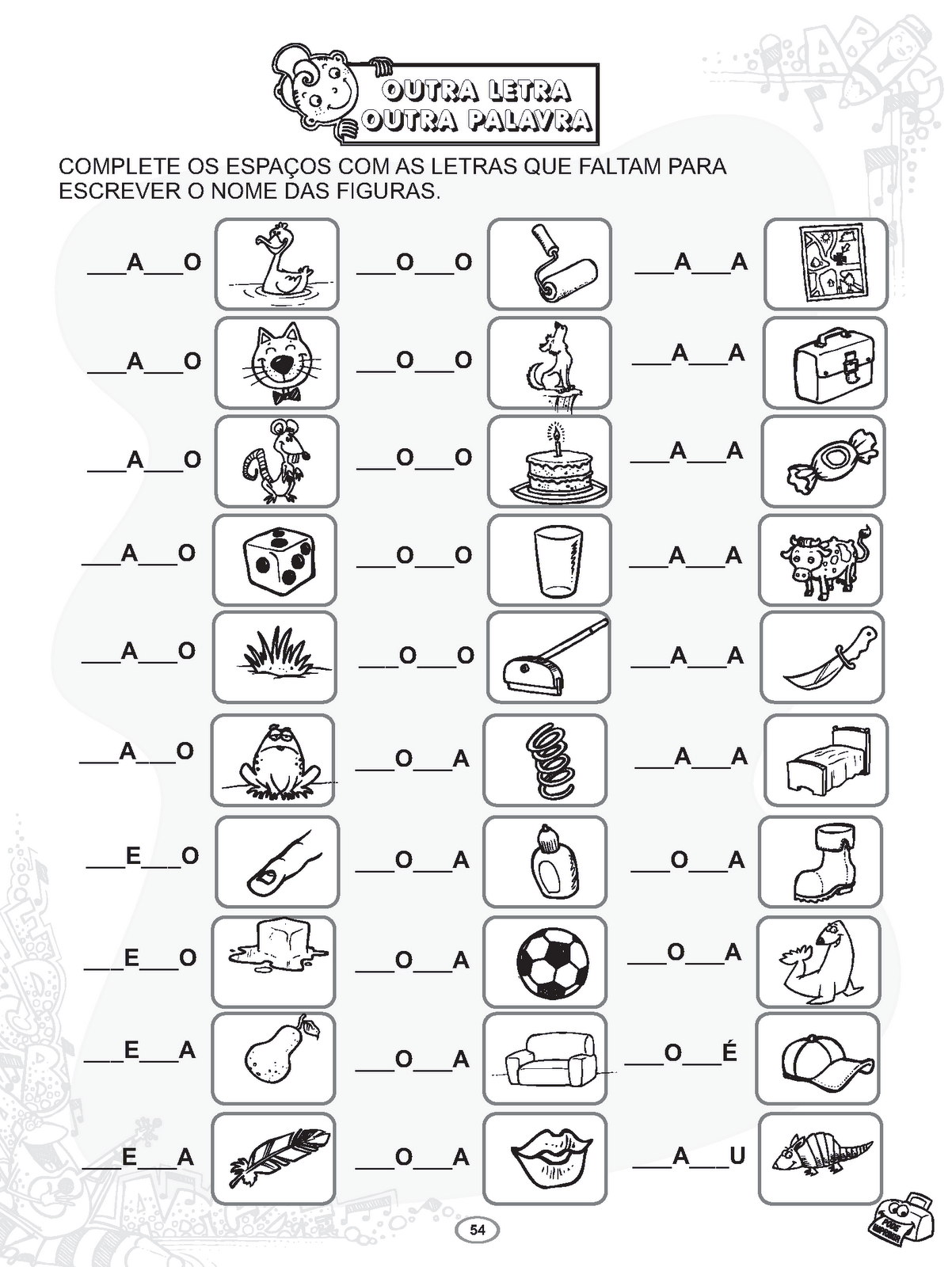 ESCOLHA UMA PALAVRA DAS QUE VOCË COMPLETOU, FORME UMA FRASE NO VERSO DA FOLHA E FAÇA UM DESENHO SOBRE A MESMA.Escola Municipal de Educação Básica Augustinho Marcon.Catanduvas, 2021.Diretora: Tatiana Bittencourt Menegat. Assessora Técnica Pedagógica: Maristela Apª. Borella Baraúna.Assessora Técnica Administrativa: Margarete Petter Dutra.Professoras: Soeli T.B. Dalacosta.Aluno (a):.........................................................................Disciplina: PROSEDI1º ano.